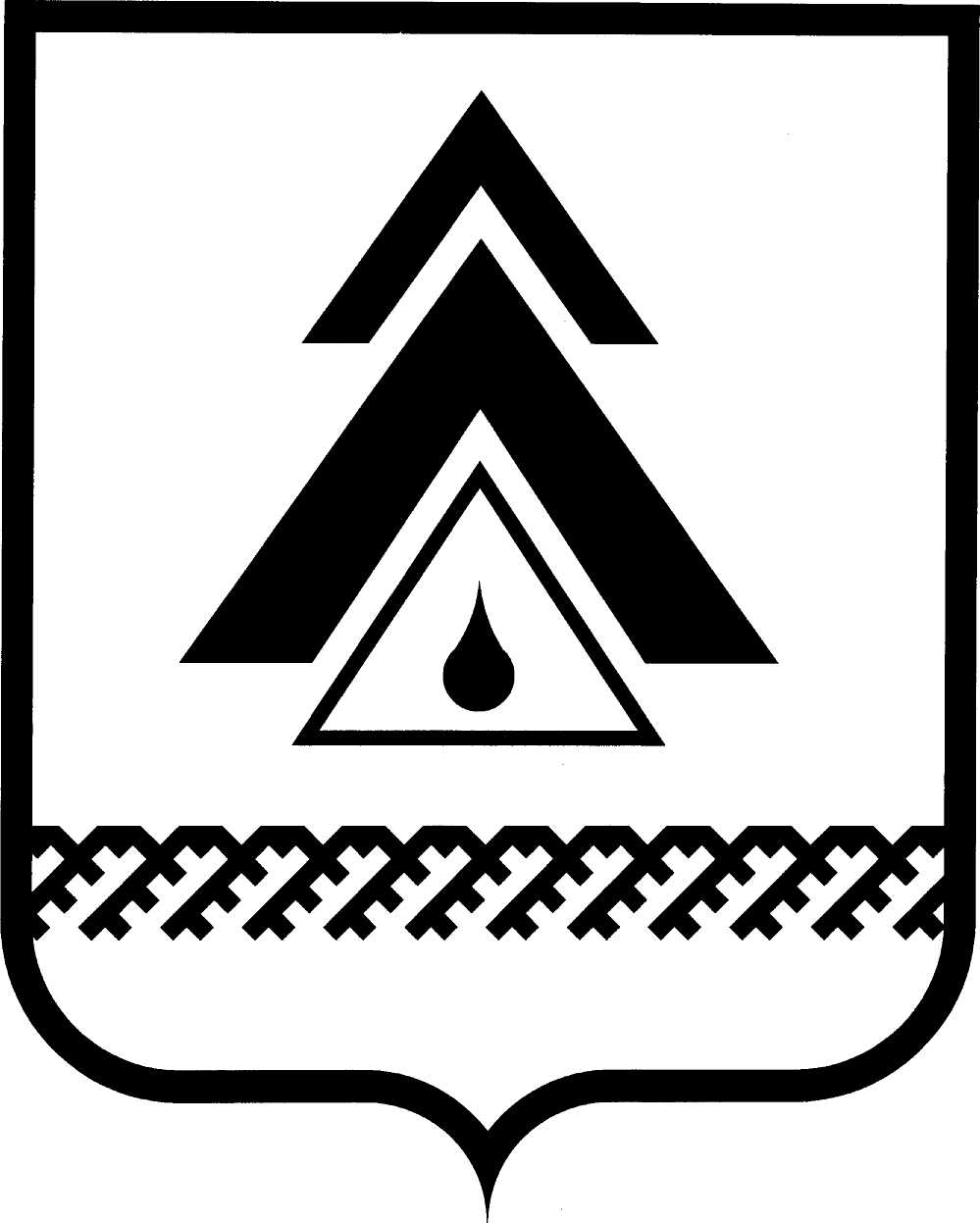 администрация Нижневартовского районаХанты-Мансийского автономного округа – ЮгрыПОСТАНОВЛЕНИЕО внесении изменений в постановление администрации района от 03.05.2017 № 881 «О подготовке и приемке муниципальных образовательных учреждений района к началу нового 2017/2018 учебного года»На основании письма Департамента образования и молодежной политики Ханты-Мансийского автономного округа – Югры от 30.06.2017 № 6558                       и в целях организации своевременной и качественной подготовки образовательных учреждений к новому 2017/2018 учебному году:1. Внести в постановление администрации района от 03.05.2017 № 881   «О подготовке и приемке муниципальных образовательных учреждений района к началу нового 2017/2018 учебного года» следующие изменения: 1.1. В приложении 2:1.1.1. Вывести из состава комиссии по приемке муниципальных образовательных учреждений района к началу нового 2017/2018 учебного года Шулика Юрия Ивановича, главного специалиста отдела ресурсного обеспечения и комплексной безопасности управления образования                                и молодежной политики администрации района.1.1.2. Включить в состав комиссии по приемке муниципальных образовательных учреждений района к началу нового 2017/2018 учебного года Яковенко Марию Георгиевну, главного специалиста отдела ресурсного обеспечения и комплексной безопасности управления образования                             и молодежной политики администрации района, членом комиссии.1.2. В приложении 3 пункт 31 изложить в следующей редакции:«        .».2. Управлению образования и молодежной политики администрации района (М.В. Любомирская) организовать работу комиссии по приемке муниципальных образовательных учреждений района к началу нового 2017/2018 учебного года.3. Контроль за выполнением постановления возложить на заместителя главы района по социальным вопросам О.В. Липунову.Глава района                                                                                      Б.А. Саломатинот 26.07.2017г. Нижневартовск№ 1487          № п/пНаименование образовательного учрежденияДата приемки31.Муниципальное бюджетное общеобразовательное учреждение «Корликовская общеобразовательная средняя школа»08.08.2017(резервный день 12.08.2017)